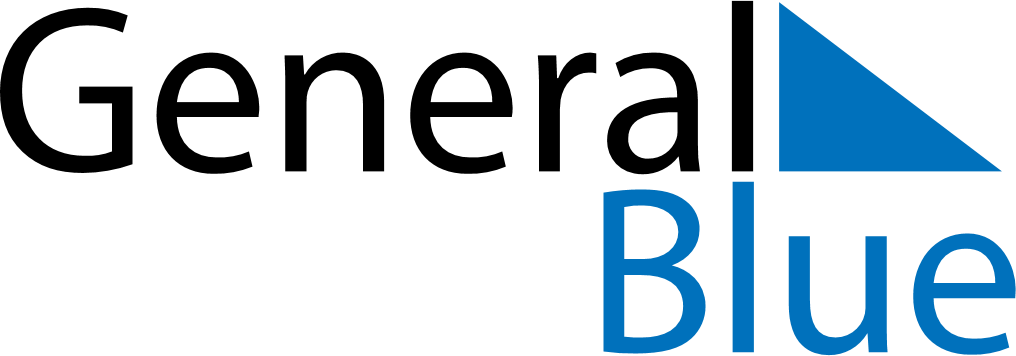 March 2020March 2020March 2020Christmas IslandChristmas IslandSUNMONTUEWEDTHUFRISAT12345678910111213141516171819202122232425262728Labour Day293031